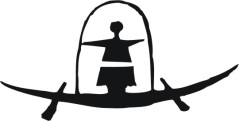 KULTŪROS CENTRAS  DUSETŲ DAILĖS GALERIJABiudžetinė įstaiga, Vytauto g. 54,  LT-32309, Dusetos Zarasų rajonas,  tel.: (8 385) 56 878;  8 686 65 142, el. paštas dusetu.galerija@zarasai.ltDuomenys kaupiami ir saugomi Juridinių asmenų registre, kodas  300543472AIŠKINAMASIS RAŠTASDĖL 2021 M. I KETVIRČIO BIUDŽETO IŠLAIDŲ VYKDYMO2021-04-12     Nr. S- 	  Kultūros plėtros programoje, kurios valstybės funkcinis kodas 08.02.01.02  iš viso 2021 metų I ketvirčiui skirta 54,2 tūkst. eur. Gauta  asignavimų už 29946,30 eurŲ. Planas įvykdytas – 55,3 %. Darbo užmokesčio ir soc. draudimo įmokoms planas – 40,5 tūkst. Eur, panaudoti 26486,06 euraI. Liko nepanaudoti asignavimai skirti kovo mėnesio atlyginimams ir soc.draudimo įmokoms. Kitų prekių ir paslaugų įsigijimo išlaidoms I ketvirčiui buvo skirta 13700 eurų, panaudota 3460,24 eurai. Dėl karantino nevyko renginiai, todėl nepanaudoti asignavimai transporto išlaikymui ir kitų prekių bei paslaugų įsigijimui.  	Spec. lėšų (nuoma) planas metams 200 eurų. Per 2021 metų I ketvirtį iš nuomos įplaukų negauta. Nepanaudotų lėšų likutis 2021 metų pradžiai ir ketvirčio pabaigai – 15,60 Eur. Spec. lėšų (atsitiktinės paslaugos) planas metams 8000 eurų. Per 2021 metų I ketvirtį įplaukų negauta. Nepanaudotų lėšų likutis metų pradžiai – 3157,32 eurai, iš biudžeto gauta 201,74 eurai. Likutis ketvirčio pabaigai – 2955,58 eurai.  Ketvirčio pabaigoje mokėtinų sumų iš viso – 14,2 tūkst. eurų, tame tarpe – 12,9 tūkst. eurų darbo užmokestis, nesumokėtas už kovo mėnesį, 0,2 tūkst. eurų – soc.draudimo įmokos. Mokėtinų sumų už prekių ir kitų paslaugų įsigijimą iš viso 1,1 tūkst. eurų. 0,1 tūkst. eurų už ryšio paslaugas ir 1,0 tūkst. eurų už komunalines paslaugas. Tame tarpe – 0,7 tūkst. eurų šildymui, 0,3 tūkst. eurų už elektros energijos sunaudojimą. Banko sąskaitoje likučio nėra. Kitos reikšmingos informacijos nėra.Direktorius								             Alvydas Stauskas  Vyr.buhalterė								              Rasutė Bejerienė                             